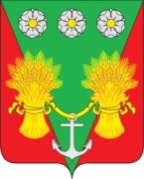 СОВЕТ  ВАННОВСКОГО СЕЛЬСКОГО ПОСЕЛЕНИЯ ТБИЛИССКОГО РАЙОНАР Е Ш Е Н И Еот 28.12.2020                                                                                                                 №  108             село ВанновскоеО внесении изменений в решение Совета Ванновского сельского поселения Тбилисского района от 30 октября 2020 года № 99 «Об утверждении Правил благоустройства и санитарного содержания территории Ванновского сельского поселения Тбилисского района»	В соответствии с Градостроительным кодексом Российской Федерации, Федеральным законом от 06 октября 2003 года № 131-ФЗ «Об общих принципах организации местного самоуправления в Российской Федерации», руководствуясь методическими рекомендациями для подготовки правил благоустройства территорий поселений, городских округов, внутригородских районов, утвержденными приказом Министерства строительства и жилищно-коммунального хозяйства от 13 апреля 2017 года № 711/пр,  на основании протеста заместителя прокурора Тбилисского района от 15 декабря 2020 года, руководствуясь статьёй 26 Устава Ванновского сельского поселения Тбилисского района, Совет Ванновского сельского поселения Тбилисского района  р е ш и л:	1. Внести в решение Совета Ванновского сельского поселения Тбилисского района от 30 октября 2020 года № 99 «Об утверждении Правил благоустройства и санитарного содержания территории Ванновского сельского поселения Тбилисского района», следующие изменения:	1.1. Подпункт 5.1.3. раздела 5 «Правила содержания объектов благоустройства» Правил благоустройства и санитарного содержания территории Ванновского сельского поселения Тбилисского района изложить в новой редакции:	«5.1.3. Сбор жидких отходов».2. Главному специалисту администрации Ванновского сельского поселения Тбилисского района (Сидоренко) опубликовать настоящее постановление  в сетевом издании  «Информационный портал Тбилисского района», а также разметить на официальном сайте администрации Ванновсского сельского поселения Тбилисского района в информационно-телекоммуникационной сети «Интернет».3. Контроль за выполнением настоящего решения возложить на постоянную комиссию Совета Ванновского сельского поселения Тбилисского района по строительству, транспорту, торговле, коммунальному и бытовому обслуживанию населения (Щербинин А.В.)	4. Настоящее решение вступает в силу со дня его опубликования.Глава Ванновского сельского поселения Тбилисского района                                                                       			  А.Н. ТрубицынПредседатель СоветаВанновского сельского поселенияТбилисский район                                                                           			    О.В. Цмакова